SN/T  1649-2005  《进出口纺织品安全项目检验规范》状态：现行   发布部门：国家认证认可监督管理委员会（起草）     实施日期：2006-05-01英文名称： Rules for inspection on import and export textiles -1 safety specification 标准简介：： 本标准规定了进出口纺织品的基本安全项目的技术要求、试验方法和检验规则，并给出了其他安全项目的限定指标及主要内容的指南。
本标准适用于进出口纺织品安全项目的检验。 《进出口纺织品安全项目检验规范》（SN/T1649-2005）将于2006年5月1日实施。该规范采用了国内外最新的技术法规和相关标准，适应检验检疫工作重点转移到安全、卫生、环保、反欺诈等项目的新思路，主要内容分为：进出口纺织品基本安全项目；进出口纺织品有毒有害物质限量要求；进出口纺织品阻燃性能的要求；进出口纺织品纤维成分标识；进出口纺织品护理标识；进出口纺织品的检针要求等部分，其中18个规范性附录收集了近期国外关于纺织品的各项技术法规，便于各方对照使用。该规程的发布和实施，对突破国外技术壁垒，帮助企业增强竞争能力，保护国内人民生命、健康安全，保护环境，有着积极的意义。详见：进出口纺织品安全项目检验规范简介.doc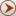 